附件 6湛江市考场地图                    （地图和公交线路仅供参考）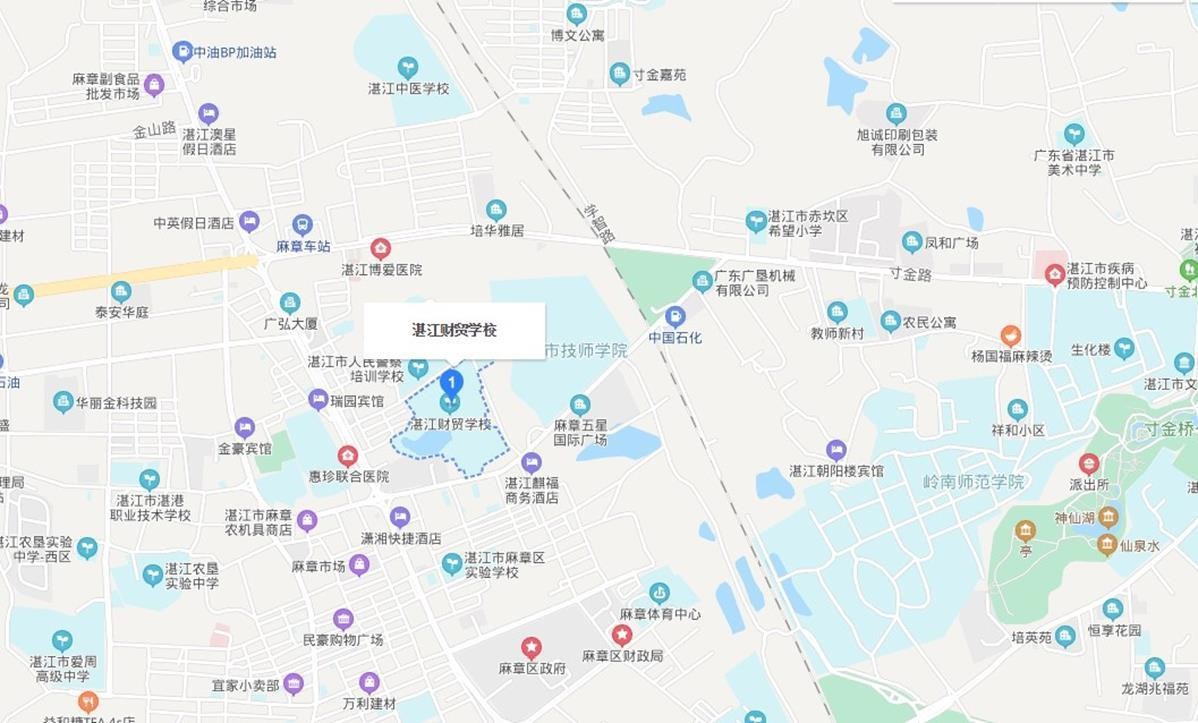 面试地点：湛江财贸中等专业学校地       址：湛江市麻章区麻赤路109号市内交通：可乘坐5路、37路、56路公交，途经财贸学校站下车。